Temat – Kroniki wrocławskie cz.2  - 20.05 Atrakcje  naszego miasta 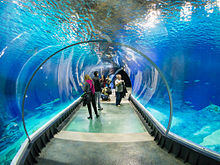 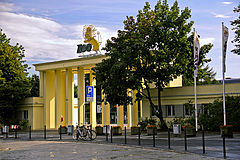 https://pl.wikipedia.org/wiki/Ogród_Zoologiczny_we_Wrocławiu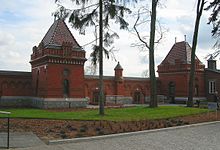 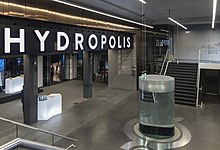 https://pl.wikipedia.org/wiki/HydropolisObejrzyjcie krótki film o Wrocławiu i zamianach jakie nastąpiły w ciągu 75 lat od zakończenia II wojny światowejhttps://www.wroclaw.pl/extra/tak-zmienial-sie-wroclaw-cz2-zdjecia-przed-i-po1.Zadanie Pokoloruj wrocławskiego krasnala lub narysuj samodzielnie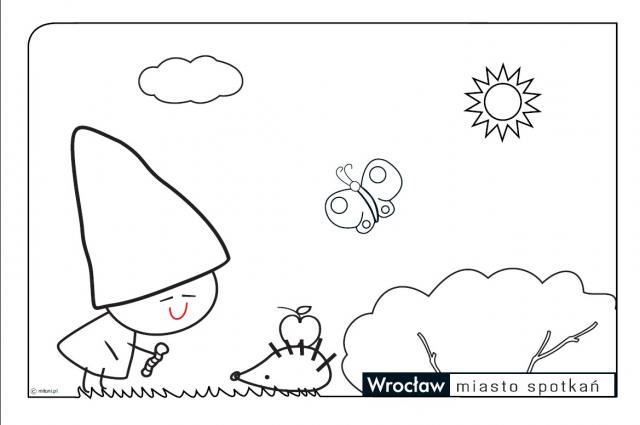 http://krasnale.pl/dla-dzieci/kolorowanki/2.Pobawmy się w matematykęhttps://www.matzoo.pl/klasa2/matmemorki-30-elementow_45_3933.Słowne zabawy kl. 2 Rzeczownik czy czasownikhttp://pisupisu.pl/klasa2/rzeczownik-czy-czasownik4.Na zakończenie zapraszam do Teatru Lalek we Wrocławiu na „Bajki z Zamkniętego Teatru”  cz. 2https://teatrlalek.wroclaw.pl/pl/component/sppagebuilder/389-spoldzielnia-bajek